Gminny Program Rewitalizacji Gminy Reńska Wieś na lata 2021-2030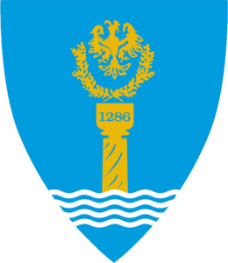 Szanowni Państwo!Gmina Reńska Wieś przystępuje do opracowania Gminnego Programu Rewitalizacji, obejmującego wyznaczenie obszarów, na których stwierdzono problemy społeczne, gospodarcze, przestrzenno-funkcjonalne oraz techniczne. Wyprowadzenie ze stanu kryzysowego obszarów zdegradowanych ma służyć poprawie sytuacji społeczno-ekonomicznej mieszkańców. Tomasz Hubert KandzioraWójt Gminy Reńska Wieś1. Proszę wskazać, który obszar gminy (sołectwo) Pana(i) zdaniem powinien być poddany procesowi rewitalizacji ze względu na występujące na nim zagrożenia społeczne, niską jakość świadczonych usług społecznych, złą kondycję gospodarczą czy zdegradowaną przestrzeń publiczną.BytkówBytkówDębowaDębowaDługomiłowiceDługomiłowiceGierałtowiceGierałtowiceKamionkaKamionkaKomornoKomornoŁężceŁężceMechnicaMechnicaNaczysławkiNaczysławkiPoborszówPoborszówPociękarbPociękarbPokrzywnicaPokrzywnicaRadziejówRadziejówReńska WieśReńska WieśWiększyceWiększyce2. Proszę podać Pana(i) związek ze wskazanym terenem (można wskazać kilka odpowiedzi).2. Proszę podać Pana(i) związek ze wskazanym terenem (można wskazać kilka odpowiedzi).2. Proszę podać Pana(i) związek ze wskazanym terenem (można wskazać kilka odpowiedzi).2. Proszę podać Pana(i) związek ze wskazanym terenem (można wskazać kilka odpowiedzi).2. Proszę podać Pana(i) związek ze wskazanym terenem (można wskazać kilka odpowiedzi).2. Proszę podać Pana(i) związek ze wskazanym terenem (można wskazać kilka odpowiedzi).2. Proszę podać Pana(i) związek ze wskazanym terenem (można wskazać kilka odpowiedzi).2. Proszę podać Pana(i) związek ze wskazanym terenem (można wskazać kilka odpowiedzi).2. Proszę podać Pana(i) związek ze wskazanym terenem (można wskazać kilka odpowiedzi).2. Proszę podać Pana(i) związek ze wskazanym terenem (można wskazać kilka odpowiedzi).2. Proszę podać Pana(i) związek ze wskazanym terenem (można wskazać kilka odpowiedzi).2. Proszę podać Pana(i) związek ze wskazanym terenem (można wskazać kilka odpowiedzi).2. Proszę podać Pana(i) związek ze wskazanym terenem (można wskazać kilka odpowiedzi).2. Proszę podać Pana(i) związek ze wskazanym terenem (można wskazać kilka odpowiedzi).2. Proszę podać Pana(i) związek ze wskazanym terenem (można wskazać kilka odpowiedzi).2. Proszę podać Pana(i) związek ze wskazanym terenem (można wskazać kilka odpowiedzi).2. Proszę podać Pana(i) związek ze wskazanym terenem (można wskazać kilka odpowiedzi).2. Proszę podać Pana(i) związek ze wskazanym terenem (można wskazać kilka odpowiedzi).2. Proszę podać Pana(i) związek ze wskazanym terenem (można wskazać kilka odpowiedzi).2. Proszę podać Pana(i) związek ze wskazanym terenem (można wskazać kilka odpowiedzi).2. Proszę podać Pana(i) związek ze wskazanym terenem (można wskazać kilka odpowiedzi).2. Proszę podać Pana(i) związek ze wskazanym terenem (można wskazać kilka odpowiedzi).2. Proszę podać Pana(i) związek ze wskazanym terenem (można wskazać kilka odpowiedzi).2. Proszę podać Pana(i) związek ze wskazanym terenem (można wskazać kilka odpowiedzi).2. Proszę podać Pana(i) związek ze wskazanym terenem (można wskazać kilka odpowiedzi).2. Proszę podać Pana(i) związek ze wskazanym terenem (można wskazać kilka odpowiedzi).2. Proszę podać Pana(i) związek ze wskazanym terenem (można wskazać kilka odpowiedzi).Miejsce zamieszkaniaMiejsce zamieszkaniaMiejsce zamieszkaniaMiejsce zamieszkaniaMiejsce zamieszkaniaMiejsce zamieszkaniaMiejsce zamieszkaniaMiejsce pracyMiejsce pracyMiejsce pracyMiejsce pracyMiejsce pracyMiejsce pracyMiejsce pracyMiejsce pracyMiejsce pracyMiejsce pracyMiejsce pracyMiejsce pracyMiejsce pracyMiejsce pracyMiejsce pracyMiejsce prowadzenia działalności gospodarczejMiejsce prowadzenia działalności gospodarczejMiejsce prowadzenia działalności gospodarczejMiejsce prowadzenia działalności gospodarczejMiejsce prowadzenia działalności gospodarczejMiejsce prowadzenia działalności gospodarczejMiejsce prowadzenia działalności gospodarczejMiejsce rekreacji, wypoczynkuMiejsce rekreacji, wypoczynkuMiejsce rekreacji, wypoczynkuMiejsce rekreacji, wypoczynkuMiejsce rekreacji, wypoczynkuMiejsce rekreacji, wypoczynkuMiejsce rekreacji, wypoczynkuMiejsce rekreacji, wypoczynkuMiejsce rekreacji, wypoczynkuMiejsce rekreacji, wypoczynkuMiejsce rekreacji, wypoczynkuMiejsce rekreacji, wypoczynkuMiejsce rekreacji, wypoczynkuMiejsce rekreacji, wypoczynkuMiejsce rekreacji, wypoczynkuInne (jakie)……….…………………………………………………………………………………………………………………………………………………Inne (jakie)……….…………………………………………………………………………………………………………………………………………………Inne (jakie)……….…………………………………………………………………………………………………………………………………………………Inne (jakie)……….…………………………………………………………………………………………………………………………………………………Inne (jakie)……….…………………………………………………………………………………………………………………………………………………Inne (jakie)……….…………………………………………………………………………………………………………………………………………………Inne (jakie)……….…………………………………………………………………………………………………………………………………………………Inne (jakie)……….…………………………………………………………………………………………………………………………………………………Inne (jakie)……….…………………………………………………………………………………………………………………………………………………Inne (jakie)……….…………………………………………………………………………………………………………………………………………………Inne (jakie)……….…………………………………………………………………………………………………………………………………………………Inne (jakie)……….…………………………………………………………………………………………………………………………………………………Inne (jakie)……….…………………………………………………………………………………………………………………………………………………Inne (jakie)……….…………………………………………………………………………………………………………………………………………………Inne (jakie)……….…………………………………………………………………………………………………………………………………………………Inne (jakie)……….…………………………………………………………………………………………………………………………………………………Inne (jakie)……….…………………………………………………………………………………………………………………………………………………Inne (jakie)……….…………………………………………………………………………………………………………………………………………………Inne (jakie)……….…………………………………………………………………………………………………………………………………………………Inne (jakie)……….…………………………………………………………………………………………………………………………………………………Inne (jakie)……….…………………………………………………………………………………………………………………………………………………Inne (jakie)……….…………………………………………………………………………………………………………………………………………………Inne (jakie)……….…………………………………………………………………………………………………………………………………………………Inne (jakie)……….…………………………………………………………………………………………………………………………………………………Inne (jakie)……….…………………………………………………………………………………………………………………………………………………Inne (jakie)……….…………………………………………………………………………………………………………………………………………………4. Proszę ocenić wymienione elementy związane z jakością życia na wskazanym przez Pana(nią) obszarze.4. Proszę ocenić wymienione elementy związane z jakością życia na wskazanym przez Pana(nią) obszarze.4. Proszę ocenić wymienione elementy związane z jakością życia na wskazanym przez Pana(nią) obszarze.4. Proszę ocenić wymienione elementy związane z jakością życia na wskazanym przez Pana(nią) obszarze.4. Proszę ocenić wymienione elementy związane z jakością życia na wskazanym przez Pana(nią) obszarze.4. Proszę ocenić wymienione elementy związane z jakością życia na wskazanym przez Pana(nią) obszarze.4. Proszę ocenić wymienione elementy związane z jakością życia na wskazanym przez Pana(nią) obszarze.4. Proszę ocenić wymienione elementy związane z jakością życia na wskazanym przez Pana(nią) obszarze.4. Proszę ocenić wymienione elementy związane z jakością życia na wskazanym przez Pana(nią) obszarze.4. Proszę ocenić wymienione elementy związane z jakością życia na wskazanym przez Pana(nią) obszarze.4. Proszę ocenić wymienione elementy związane z jakością życia na wskazanym przez Pana(nią) obszarze.4. Proszę ocenić wymienione elementy związane z jakością życia na wskazanym przez Pana(nią) obszarze.4. Proszę ocenić wymienione elementy związane z jakością życia na wskazanym przez Pana(nią) obszarze.4. Proszę ocenić wymienione elementy związane z jakością życia na wskazanym przez Pana(nią) obszarze.4. Proszę ocenić wymienione elementy związane z jakością życia na wskazanym przez Pana(nią) obszarze.4. Proszę ocenić wymienione elementy związane z jakością życia na wskazanym przez Pana(nią) obszarze.4. Proszę ocenić wymienione elementy związane z jakością życia na wskazanym przez Pana(nią) obszarze.4. Proszę ocenić wymienione elementy związane z jakością życia na wskazanym przez Pana(nią) obszarze.4. Proszę ocenić wymienione elementy związane z jakością życia na wskazanym przez Pana(nią) obszarze.4. Proszę ocenić wymienione elementy związane z jakością życia na wskazanym przez Pana(nią) obszarze.4. Proszę ocenić wymienione elementy związane z jakością życia na wskazanym przez Pana(nią) obszarze.4. Proszę ocenić wymienione elementy związane z jakością życia na wskazanym przez Pana(nią) obszarze.4. Proszę ocenić wymienione elementy związane z jakością życia na wskazanym przez Pana(nią) obszarze.4. Proszę ocenić wymienione elementy związane z jakością życia na wskazanym przez Pana(nią) obszarze.4. Proszę ocenić wymienione elementy związane z jakością życia na wskazanym przez Pana(nią) obszarze.4. Proszę ocenić wymienione elementy związane z jakością życia na wskazanym przez Pana(nią) obszarze.4. Proszę ocenić wymienione elementy związane z jakością życia na wskazanym przez Pana(nią) obszarze.Estetyka otoczeniaEstetyka otoczeniaEstetyka otoczeniaEstetyka otoczeniaEstetyka otoczeniaEstetyka otoczeniaEstetyka otoczeniaEstetyka otoczeniaEstetyka otoczeniaEstetyka otoczeniaEstetyka otoczeniaEstetyka otoczeniaEstetyka otoczeniaEstetyka otoczeniaEstetyka otoczeniaEstetyka otoczeniaEstetyka otoczenia niska niska niska niska średnia średnia średnia średnia wysoka wysokaAktywność ośrodków kulturalno-rekreacyjnych i sportowychAktywność ośrodków kulturalno-rekreacyjnych i sportowychAktywność ośrodków kulturalno-rekreacyjnych i sportowychAktywność ośrodków kulturalno-rekreacyjnych i sportowychAktywność ośrodków kulturalno-rekreacyjnych i sportowychAktywność ośrodków kulturalno-rekreacyjnych i sportowychAktywność ośrodków kulturalno-rekreacyjnych i sportowychAktywność ośrodków kulturalno-rekreacyjnych i sportowychAktywność ośrodków kulturalno-rekreacyjnych i sportowychAktywność ośrodków kulturalno-rekreacyjnych i sportowychAktywność ośrodków kulturalno-rekreacyjnych i sportowychAktywność ośrodków kulturalno-rekreacyjnych i sportowychAktywność ośrodków kulturalno-rekreacyjnych i sportowychAktywność ośrodków kulturalno-rekreacyjnych i sportowychAktywność ośrodków kulturalno-rekreacyjnych i sportowychAktywność ośrodków kulturalno-rekreacyjnych i sportowychAktywność ośrodków kulturalno-rekreacyjnych i sportowych niska niska niska niska średnie średnie średnie średnie wysoka wysokaPoczucie bezpieczeństwa w okolicyPoczucie bezpieczeństwa w okolicyPoczucie bezpieczeństwa w okolicyPoczucie bezpieczeństwa w okolicyPoczucie bezpieczeństwa w okolicyPoczucie bezpieczeństwa w okolicyPoczucie bezpieczeństwa w okolicyPoczucie bezpieczeństwa w okolicyPoczucie bezpieczeństwa w okolicyPoczucie bezpieczeństwa w okolicyPoczucie bezpieczeństwa w okolicyPoczucie bezpieczeństwa w okolicyPoczucie bezpieczeństwa w okolicyPoczucie bezpieczeństwa w okolicyPoczucie bezpieczeństwa w okolicyPoczucie bezpieczeństwa w okolicyPoczucie bezpieczeństwa w okolicy niska niska niska niska średnie średnie średnie średnie wysoka wysokaSamoorganizacja społeczna i współpraca między mieszkańcami a władzami publicznymiSamoorganizacja społeczna i współpraca między mieszkańcami a władzami publicznymiSamoorganizacja społeczna i współpraca między mieszkańcami a władzami publicznymiSamoorganizacja społeczna i współpraca między mieszkańcami a władzami publicznymiSamoorganizacja społeczna i współpraca między mieszkańcami a władzami publicznymiSamoorganizacja społeczna i współpraca między mieszkańcami a władzami publicznymiSamoorganizacja społeczna i współpraca między mieszkańcami a władzami publicznymiSamoorganizacja społeczna i współpraca między mieszkańcami a władzami publicznymiSamoorganizacja społeczna i współpraca między mieszkańcami a władzami publicznymiSamoorganizacja społeczna i współpraca między mieszkańcami a władzami publicznymiSamoorganizacja społeczna i współpraca między mieszkańcami a władzami publicznymiSamoorganizacja społeczna i współpraca między mieszkańcami a władzami publicznymiSamoorganizacja społeczna i współpraca między mieszkańcami a władzami publicznymiSamoorganizacja społeczna i współpraca między mieszkańcami a władzami publicznymiSamoorganizacja społeczna i współpraca między mieszkańcami a władzami publicznymiSamoorganizacja społeczna i współpraca między mieszkańcami a władzami publicznymiSamoorganizacja społeczna i współpraca między mieszkańcami a władzami publicznymi niska niska niska niska średnie średnie średnie średnie wysoka wysokaInfrastruktura drogowa oraz ciągi komunikacyjne dla pieszychInfrastruktura drogowa oraz ciągi komunikacyjne dla pieszychInfrastruktura drogowa oraz ciągi komunikacyjne dla pieszychInfrastruktura drogowa oraz ciągi komunikacyjne dla pieszychInfrastruktura drogowa oraz ciągi komunikacyjne dla pieszychInfrastruktura drogowa oraz ciągi komunikacyjne dla pieszychInfrastruktura drogowa oraz ciągi komunikacyjne dla pieszychInfrastruktura drogowa oraz ciągi komunikacyjne dla pieszychInfrastruktura drogowa oraz ciągi komunikacyjne dla pieszychInfrastruktura drogowa oraz ciągi komunikacyjne dla pieszychInfrastruktura drogowa oraz ciągi komunikacyjne dla pieszychInfrastruktura drogowa oraz ciągi komunikacyjne dla pieszychInfrastruktura drogowa oraz ciągi komunikacyjne dla pieszychInfrastruktura drogowa oraz ciągi komunikacyjne dla pieszychInfrastruktura drogowa oraz ciągi komunikacyjne dla pieszychInfrastruktura drogowa oraz ciągi komunikacyjne dla pieszychInfrastruktura drogowa oraz ciągi komunikacyjne dla pieszych niska niska niska niska średnie średnie średnie średnie wysoka wysokaDostępność transportu publicznegoDostępność transportu publicznegoDostępność transportu publicznegoDostępność transportu publicznegoDostępność transportu publicznegoDostępność transportu publicznegoDostępność transportu publicznegoDostępność transportu publicznegoDostępność transportu publicznegoDostępność transportu publicznegoDostępność transportu publicznegoDostępność transportu publicznegoDostępność transportu publicznegoDostępność transportu publicznegoDostępność transportu publicznegoDostępność transportu publicznegoDostępność transportu publicznego niska niska niska niska średnie średnie średnie średnie wysoka wysokaStan techniczny obiektówStan techniczny obiektówStan techniczny obiektówStan techniczny obiektówStan techniczny obiektówStan techniczny obiektówStan techniczny obiektówStan techniczny obiektówStan techniczny obiektówStan techniczny obiektówStan techniczny obiektówStan techniczny obiektówStan techniczny obiektówStan techniczny obiektówStan techniczny obiektówStan techniczny obiektówStan techniczny obiektów niska niska niska niska średnie średnie średnie średnie wysoka wysokaDostępność miejsc spędzania wolnego czasu – place zabaw, miejsca zielone itp.Dostępność miejsc spędzania wolnego czasu – place zabaw, miejsca zielone itp.Dostępność miejsc spędzania wolnego czasu – place zabaw, miejsca zielone itp.Dostępność miejsc spędzania wolnego czasu – place zabaw, miejsca zielone itp.Dostępność miejsc spędzania wolnego czasu – place zabaw, miejsca zielone itp.Dostępność miejsc spędzania wolnego czasu – place zabaw, miejsca zielone itp.Dostępność miejsc spędzania wolnego czasu – place zabaw, miejsca zielone itp.Dostępność miejsc spędzania wolnego czasu – place zabaw, miejsca zielone itp.Dostępność miejsc spędzania wolnego czasu – place zabaw, miejsca zielone itp.Dostępność miejsc spędzania wolnego czasu – place zabaw, miejsca zielone itp.Dostępność miejsc spędzania wolnego czasu – place zabaw, miejsca zielone itp.Dostępność miejsc spędzania wolnego czasu – place zabaw, miejsca zielone itp.Dostępność miejsc spędzania wolnego czasu – place zabaw, miejsca zielone itp.Dostępność miejsc spędzania wolnego czasu – place zabaw, miejsca zielone itp.Dostępność miejsc spędzania wolnego czasu – place zabaw, miejsca zielone itp.Dostępność miejsc spędzania wolnego czasu – place zabaw, miejsca zielone itp.Dostępność miejsc spędzania wolnego czasu – place zabaw, miejsca zielone itp. niska niska niska niska średnie średnie średnie średnie wysoka wysokaZdewastowane i opuszczone obiektyZdewastowane i opuszczone obiektyZdewastowane i opuszczone obiektyZdewastowane i opuszczone obiektyZdewastowane i opuszczone obiektyZdewastowane i opuszczone obiektyZdewastowane i opuszczone obiektyZdewastowane i opuszczone obiektyZdewastowane i opuszczone obiektyZdewastowane i opuszczone obiektyZdewastowane i opuszczone obiektyZdewastowane i opuszczone obiektyZdewastowane i opuszczone obiektyZdewastowane i opuszczone obiektyZdewastowane i opuszczone obiektyZdewastowane i opuszczone obiektyZdewastowane i opuszczone obiekty niska niska niska niska średnie średnie średnie średnie wysoka wysokaDostępność przedszkoliDostępność przedszkoliDostępność przedszkoliDostępność przedszkoliDostępność przedszkoliDostępność przedszkoliDostępność przedszkoliDostępność przedszkoliDostępność przedszkoliDostępność przedszkoliDostępność przedszkoliDostępność przedszkoliDostępność przedszkoliDostępność przedszkoliDostępność przedszkoliDostępność przedszkoliDostępność przedszkoli niska niska niska niska średnie średnie średnie średnie wysoka wysokaDostępność żłobków i klubów dziecięcychDostępność żłobków i klubów dziecięcychDostępność żłobków i klubów dziecięcychDostępność żłobków i klubów dziecięcychDostępność żłobków i klubów dziecięcychDostępność żłobków i klubów dziecięcychDostępność żłobków i klubów dziecięcychDostępność żłobków i klubów dziecięcychDostępność żłobków i klubów dziecięcychDostępność żłobków i klubów dziecięcychDostępność żłobków i klubów dziecięcychDostępność żłobków i klubów dziecięcychDostępność żłobków i klubów dziecięcychDostępność żłobków i klubów dziecięcychDostępność żłobków i klubów dziecięcychDostępność żłobków i klubów dziecięcychDostępność żłobków i klubów dziecięcych niska niska niska niska średnie średnie średnie średnie wysoka wysokaDostępność miejsc usługowych i handluDostępność miejsc usługowych i handluDostępność miejsc usługowych i handluDostępność miejsc usługowych i handluDostępność miejsc usługowych i handluDostępność miejsc usługowych i handluDostępność miejsc usługowych i handluDostępność miejsc usługowych i handluDostępność miejsc usługowych i handluDostępność miejsc usługowych i handluDostępność miejsc usługowych i handluDostępność miejsc usługowych i handluDostępność miejsc usługowych i handluDostępność miejsc usługowych i handluDostępność miejsc usługowych i handluDostępność miejsc usługowych i handluDostępność miejsc usługowych i handlu niska niska niska niska średnie średnie średnie średnie wysoka wysokaDostępność lokali gastronomicznychDostępność lokali gastronomicznychDostępność lokali gastronomicznychDostępność lokali gastronomicznychDostępność lokali gastronomicznychDostępność lokali gastronomicznychDostępność lokali gastronomicznychDostępność lokali gastronomicznychDostępność lokali gastronomicznychDostępność lokali gastronomicznychDostępność lokali gastronomicznychDostępność lokali gastronomicznychDostępność lokali gastronomicznychDostępność lokali gastronomicznychDostępność lokali gastronomicznychDostępność lokali gastronomicznychDostępność lokali gastronomicznych niska niska niska niska średnie średnie średnie średnie wysoka wysokaJakość obsługi w jednostkach gminnychJakość obsługi w jednostkach gminnychJakość obsługi w jednostkach gminnychJakość obsługi w jednostkach gminnychJakość obsługi w jednostkach gminnychJakość obsługi w jednostkach gminnychJakość obsługi w jednostkach gminnychJakość obsługi w jednostkach gminnychJakość obsługi w jednostkach gminnychJakość obsługi w jednostkach gminnychJakość obsługi w jednostkach gminnychJakość obsługi w jednostkach gminnychJakość obsługi w jednostkach gminnychJakość obsługi w jednostkach gminnychJakość obsługi w jednostkach gminnychJakość obsługi w jednostkach gminnychJakość obsługi w jednostkach gminnych niska niska niska niska średnie średnie średnie średnie wysoka wysokaAtrakcyjność turystyczna gminyAtrakcyjność turystyczna gminyAtrakcyjność turystyczna gminyAtrakcyjność turystyczna gminyAtrakcyjność turystyczna gminyAtrakcyjność turystyczna gminyAtrakcyjność turystyczna gminyAtrakcyjność turystyczna gminyAtrakcyjność turystyczna gminyAtrakcyjność turystyczna gminyAtrakcyjność turystyczna gminyAtrakcyjność turystyczna gminyAtrakcyjność turystyczna gminyAtrakcyjność turystyczna gminyAtrakcyjność turystyczna gminyAtrakcyjność turystyczna gminyAtrakcyjność turystyczna gminy niska niska niska niska średnie średnie średnie średnie wysoka wysokaJakość oferty i programów kierowanych do dzieci i młodzieżyJakość oferty i programów kierowanych do dzieci i młodzieżyJakość oferty i programów kierowanych do dzieci i młodzieżyJakość oferty i programów kierowanych do dzieci i młodzieżyJakość oferty i programów kierowanych do dzieci i młodzieżyJakość oferty i programów kierowanych do dzieci i młodzieżyJakość oferty i programów kierowanych do dzieci i młodzieżyJakość oferty i programów kierowanych do dzieci i młodzieżyJakość oferty i programów kierowanych do dzieci i młodzieżyJakość oferty i programów kierowanych do dzieci i młodzieżyJakość oferty i programów kierowanych do dzieci i młodzieżyJakość oferty i programów kierowanych do dzieci i młodzieżyJakość oferty i programów kierowanych do dzieci i młodzieżyJakość oferty i programów kierowanych do dzieci i młodzieżyJakość oferty i programów kierowanych do dzieci i młodzieżyJakość oferty i programów kierowanych do dzieci i młodzieżyJakość oferty i programów kierowanych do dzieci i młodzieży niska niska niska niska średnie średnie średnie średnie wysoka wysokaJakość oferty i programów kierowanych do seniorówJakość oferty i programów kierowanych do seniorówJakość oferty i programów kierowanych do seniorówJakość oferty i programów kierowanych do seniorówJakość oferty i programów kierowanych do seniorówJakość oferty i programów kierowanych do seniorówJakość oferty i programów kierowanych do seniorówJakość oferty i programów kierowanych do seniorówJakość oferty i programów kierowanych do seniorówJakość oferty i programów kierowanych do seniorówJakość oferty i programów kierowanych do seniorówJakość oferty i programów kierowanych do seniorówJakość oferty i programów kierowanych do seniorówJakość oferty i programów kierowanych do seniorówJakość oferty i programów kierowanych do seniorówJakość oferty i programów kierowanych do seniorówJakość oferty i programów kierowanych do seniorów niska niska niska niska średnie średnie średnie średnie wysoka wysoka5. Jakie problemy Pana(i) zdaniem występują na wybranym przez Pana(ią) obszarze?5. Jakie problemy Pana(i) zdaniem występują na wybranym przez Pana(ią) obszarze?5. Jakie problemy Pana(i) zdaniem występują na wybranym przez Pana(ią) obszarze?5. Jakie problemy Pana(i) zdaniem występują na wybranym przez Pana(ią) obszarze?5. Jakie problemy Pana(i) zdaniem występują na wybranym przez Pana(ią) obszarze?5. Jakie problemy Pana(i) zdaniem występują na wybranym przez Pana(ią) obszarze?5. Jakie problemy Pana(i) zdaniem występują na wybranym przez Pana(ią) obszarze?5. Jakie problemy Pana(i) zdaniem występują na wybranym przez Pana(ią) obszarze?5. Jakie problemy Pana(i) zdaniem występują na wybranym przez Pana(ią) obszarze?5. Jakie problemy Pana(i) zdaniem występują na wybranym przez Pana(ią) obszarze?5. Jakie problemy Pana(i) zdaniem występują na wybranym przez Pana(ią) obszarze?5. Jakie problemy Pana(i) zdaniem występują na wybranym przez Pana(ią) obszarze?5. Jakie problemy Pana(i) zdaniem występują na wybranym przez Pana(ią) obszarze?5. Jakie problemy Pana(i) zdaniem występują na wybranym przez Pana(ią) obszarze?5. Jakie problemy Pana(i) zdaniem występują na wybranym przez Pana(ią) obszarze?5. Jakie problemy Pana(i) zdaniem występują na wybranym przez Pana(ią) obszarze?5. Jakie problemy Pana(i) zdaniem występują na wybranym przez Pana(ią) obszarze?5. Jakie problemy Pana(i) zdaniem występują na wybranym przez Pana(ią) obszarze?5. Jakie problemy Pana(i) zdaniem występują na wybranym przez Pana(ią) obszarze?5. Jakie problemy Pana(i) zdaniem występują na wybranym przez Pana(ią) obszarze?5. Jakie problemy Pana(i) zdaniem występują na wybranym przez Pana(ią) obszarze?5. Jakie problemy Pana(i) zdaniem występują na wybranym przez Pana(ią) obszarze?5. Jakie problemy Pana(i) zdaniem występują na wybranym przez Pana(ią) obszarze?5. Jakie problemy Pana(i) zdaniem występują na wybranym przez Pana(ią) obszarze?5. Jakie problemy Pana(i) zdaniem występują na wybranym przez Pana(ią) obszarze?5. Jakie problemy Pana(i) zdaniem występują na wybranym przez Pana(ią) obszarze?5. Jakie problemy Pana(i) zdaniem występują na wybranym przez Pana(ią) obszarze?PrzestępczośćPrzestępczośćPrzestępczośćPrzestępczośćPrzestępczośćPrzestępczość brak problemu brak problemu brak problemu brak problemu brak problemu brak problemu brak problemu brak problemu niskie zagrożenie  niskie zagrożenie  niskie zagrożenie  niskie zagrożenie  średnie zagrożenie  średnie zagrożenie  średnie zagrożenie  średnie zagrożenie  średnie zagrożenie  średnie zagrożenie  wysokie zagrożenie  wysokie zagrożenie  wysokie zagrożenie Przestępczość młodocianychPrzestępczość młodocianychPrzestępczość młodocianychPrzestępczość młodocianychPrzestępczość młodocianychPrzestępczość młodocianych brak problemu brak problemu brak problemu brak problemu brak problemu brak problemu brak problemu brak problemu niskie zagrożenie  niskie zagrożenie  niskie zagrożenie  niskie zagrożenie  średnie zagrożenie  średnie zagrożenie  średnie zagrożenie  średnie zagrożenie  średnie zagrożenie  średnie zagrożenie  wysokie zagrożenie  wysokie zagrożenie  wysokie zagrożenie BezrobocieBezrobocieBezrobocieBezrobocieBezrobocieBezrobocie brak problemu brak problemu brak problemu brak problemu brak problemu brak problemu brak problemu brak problemu niskie zagrożenie  niskie zagrożenie  niskie zagrożenie  niskie zagrożenie  średnie zagrożenie  średnie zagrożenie  średnie zagrożenie  średnie zagrożenie  średnie zagrożenie  średnie zagrożenie  wysokie zagrożenie  wysokie zagrożenie  wysokie zagrożenie BiedaBiedaBiedaBiedaBiedaBieda brak problemu brak problemu brak problemu brak problemu brak problemu brak problemu brak problemu brak problemu niskie zagrożenie  niskie zagrożenie  niskie zagrożenie  niskie zagrożenie  średnie zagrożenie  średnie zagrożenie  średnie zagrożenie  średnie zagrożenie  średnie zagrożenie  średnie zagrożenie  wysokie zagrożenie  wysokie zagrożenie  wysokie zagrożenie AlkoholizmAlkoholizmAlkoholizmAlkoholizmAlkoholizmAlkoholizm brak problemu brak problemu brak problemu brak problemu brak problemu brak problemu brak problemu brak problemu niskie zagrożenie  niskie zagrożenie  niskie zagrożenie  niskie zagrożenie  średnie zagrożenie  średnie zagrożenie  średnie zagrożenie  średnie zagrożenie  średnie zagrożenie  średnie zagrożenie  wysokie zagrożenie  wysokie zagrożenie  wysokie zagrożenie Przemoc w rodziniePrzemoc w rodziniePrzemoc w rodziniePrzemoc w rodziniePrzemoc w rodziniePrzemoc w rodzinie brak problemu brak problemu brak problemu brak problemu brak problemu brak problemu brak problemu brak problemu niskie zagrożenie  niskie zagrożenie  niskie zagrożenie  niskie zagrożenie  średnie zagrożenie  średnie zagrożenie  średnie zagrożenie  średnie zagrożenie  średnie zagrożenie  średnie zagrożenie  wysokie zagrożenie  wysokie zagrożenie  wysokie zagrożenie NarkomaniaNarkomaniaNarkomaniaNarkomaniaNarkomaniaNarkomania brak problemu brak problemu brak problemu brak problemu brak problemu brak problemu brak problemu brak problemu niskie zagrożenie  niskie zagrożenie  niskie zagrożenie  niskie zagrożenie  średnie zagrożenie  średnie zagrożenie  średnie zagrożenie  średnie zagrożenie  średnie zagrożenie  średnie zagrożenie  wysokie zagrożenie  wysokie zagrożenie  wysokie zagrożenie Brak dostępu do nowoczesnej technologii Brak dostępu do nowoczesnej technologii Brak dostępu do nowoczesnej technologii Brak dostępu do nowoczesnej technologii Brak dostępu do nowoczesnej technologii Brak dostępu do nowoczesnej technologii  brak problemu brak problemu brak problemu brak problemu brak problemu brak problemu brak problemu brak problemu niskie zagrożenie  niskie zagrożenie  niskie zagrożenie  niskie zagrożenie  średnie zagrożenie  średnie zagrożenie  średnie zagrożenie  średnie zagrożenie  średnie zagrożenie  średnie zagrożenie  wysokie zagrożenie  wysokie zagrożenie  wysokie zagrożenie Brak podstawowych mediówBrak podstawowych mediówBrak podstawowych mediówBrak podstawowych mediówBrak podstawowych mediówBrak podstawowych mediów brak problemu brak problemu brak problemu brak problemu brak problemu brak problemu brak problemu brak problemu niskie zagrożenie  niskie zagrożenie  niskie zagrożenie  niskie zagrożenie  średnie zagrożenie  średnie zagrożenie  średnie zagrożenie  średnie zagrożenie  średnie zagrożenie  średnie zagrożenie  wysokie zagrożenie  wysokie zagrożenie  wysokie zagrożenie Stan drógStan drógStan drógStan drógStan drógStan dróg brak problemu brak problemu brak problemu brak problemu brak problemu brak problemu brak problemu brak problemu niskie zagrożenie  niskie zagrożenie  niskie zagrożenie  niskie zagrożenie  średnie zagrożenie  średnie zagrożenie  średnie zagrożenie  średnie zagrożenie  średnie zagrożenie  średnie zagrożenie  wysokie zagrożenie  wysokie zagrożenie  wysokie zagrożenie Połączenia komunikacyjne, ilość drógPołączenia komunikacyjne, ilość drógPołączenia komunikacyjne, ilość drógPołączenia komunikacyjne, ilość drógPołączenia komunikacyjne, ilość drógPołączenia komunikacyjne, ilość dróg brak problemu brak problemu brak problemu brak problemu brak problemu brak problemu brak problemu brak problemu niskie zagrożenie  niskie zagrożenie  niskie zagrożenie  niskie zagrożenie  średnie zagrożenie  średnie zagrożenie  średnie zagrożenie  średnie zagrożenie  średnie zagrożenie  średnie zagrożenie  wysokie zagrożenie  wysokie zagrożenie  wysokie zagrożenie Zły stan budynków kubaturowychZły stan budynków kubaturowychZły stan budynków kubaturowychZły stan budynków kubaturowychZły stan budynków kubaturowychZły stan budynków kubaturowych brak problemu brak problemu brak problemu brak problemu brak problemu brak problemu brak problemu brak problemu niskie zagrożenie  niskie zagrożenie  niskie zagrożenie  niskie zagrożenie  średnie zagrożenie  średnie zagrożenie  średnie zagrożenie  średnie zagrożenie  średnie zagrożenie  średnie zagrożenie  wysokie zagrożenie  wysokie zagrożenie  wysokie zagrożenie Zły stan zabytkówZły stan zabytkówZły stan zabytkówZły stan zabytkówZły stan zabytkówZły stan zabytków brak problemu brak problemu brak problemu brak problemu brak problemu brak problemu brak problemu brak problemu niskie zagrożenie  niskie zagrożenie  niskie zagrożenie  niskie zagrożenie  średnie zagrożenie  średnie zagrożenie  średnie zagrożenie  średnie zagrożenie  średnie zagrożenie  średnie zagrożenie  wysokie zagrożenie  wysokie zagrożenie  wysokie zagrożenie Zanieczyszczenie środowiskaZanieczyszczenie środowiskaZanieczyszczenie środowiskaZanieczyszczenie środowiskaZanieczyszczenie środowiskaZanieczyszczenie środowiska brak problemu brak problemu brak problemu brak problemu brak problemu brak problemu brak problemu brak problemu niskie zagrożenie  niskie zagrożenie  niskie zagrożenie  niskie zagrożenie  średnie zagrożenie  średnie zagrożenie  średnie zagrożenie  średnie zagrożenie  średnie zagrożenie  średnie zagrożenie  wysokie zagrożenie  wysokie zagrożenie  wysokie zagrożenie BezdomnośćBezdomnośćBezdomnośćBezdomnośćBezdomnośćBezdomność brak problemu brak problemu brak problemu brak problemu brak problemu brak problemu brak problemu brak problemu niskie zagrożenie  niskie zagrożenie  niskie zagrożenie  niskie zagrożenie  średnie zagrożenie  średnie zagrożenie  średnie zagrożenie  średnie zagrożenie  średnie zagrożenie  średnie zagrożenie  wysokie zagrożenie  wysokie zagrożenie  wysokie zagrożenie Starzenie się społecznościStarzenie się społecznościStarzenie się społecznościStarzenie się społecznościStarzenie się społecznościStarzenie się społeczności brak problemu brak problemu brak problemu brak problemu brak problemu brak problemu brak problemu brak problemu niskie zagrożenie  niskie zagrożenie  niskie zagrożenie  niskie zagrożenie  średnie zagrożenie  średnie zagrożenie  średnie zagrożenie  średnie zagrożenie  średnie zagrożenie  średnie zagrożenie  wysokie zagrożenie  wysokie zagrożenie  wysokie zagrożenie Wandalizm/niszczenie mienia publicznegoWandalizm/niszczenie mienia publicznegoWandalizm/niszczenie mienia publicznegoWandalizm/niszczenie mienia publicznegoWandalizm/niszczenie mienia publicznegoWandalizm/niszczenie mienia publicznego brak problemu brak problemu brak problemu brak problemu brak problemu brak problemu brak problemu brak problemu niskie zagrożenie  niskie zagrożenie  niskie zagrożenie  niskie zagrożenie  średnie zagrożenie  średnie zagrożenie  średnie zagrożenie  średnie zagrożenie  średnie zagrożenie  średnie zagrożenie  wysokie zagrożenie  wysokie zagrożenie  wysokie zagrożenie Bezradność życiowa rodzin/uzależnienie od pomocy społecznejBezradność życiowa rodzin/uzależnienie od pomocy społecznejBezradność życiowa rodzin/uzależnienie od pomocy społecznejBezradność życiowa rodzin/uzależnienie od pomocy społecznejBezradność życiowa rodzin/uzależnienie od pomocy społecznejBezradność życiowa rodzin/uzależnienie od pomocy społecznej brak problemu brak problemu brak problemu brak problemu brak problemu brak problemu brak problemu brak problemu niskie zagrożenie  niskie zagrożenie  niskie zagrożenie  niskie zagrożenie  średnie zagrożenie  średnie zagrożenie  średnie zagrożenie  średnie zagrożenie  średnie zagrożenie  średnie zagrożenie  wysokie zagrożenie  wysokie zagrożenie  wysokie zagrożenie Niska aktywność obywatelskaNiska aktywność obywatelskaNiska aktywność obywatelskaNiska aktywność obywatelskaNiska aktywność obywatelskaNiska aktywność obywatelska brak problemu brak problemu brak problemu brak problemu brak problemu brak problemu brak problemu brak problemu niskie zagrożenie  niskie zagrożenie  niskie zagrożenie  niskie zagrożenie  średnie zagrożenie  średnie zagrożenie  średnie zagrożenie  średnie zagrożenie  średnie zagrożenie  średnie zagrożenie  wysokie zagrożenie  wysokie zagrożenie  wysokie zagrożenie Słaba integracja lokalnej społecznościSłaba integracja lokalnej społecznościSłaba integracja lokalnej społecznościSłaba integracja lokalnej społecznościSłaba integracja lokalnej społecznościSłaba integracja lokalnej społeczności brak problemu brak problemu brak problemu brak problemu brak problemu brak problemu brak problemu brak problemu niskie zagrożenie  niskie zagrożenie  niskie zagrożenie  niskie zagrożenie  średnie zagrożenie  średnie zagrożenie  średnie zagrożenie  średnie zagrożenie  średnie zagrożenie  średnie zagrożenie  wysokie zagrożenie  wysokie zagrożenie  wysokie zagrożenie 6. Jak ocenił(a)by Pan(i) poziom zainteresowania władz oraz innych instytucji w działania wskazane poniżej na wybranym obszarze.6. Jak ocenił(a)by Pan(i) poziom zainteresowania władz oraz innych instytucji w działania wskazane poniżej na wybranym obszarze.6. Jak ocenił(a)by Pan(i) poziom zainteresowania władz oraz innych instytucji w działania wskazane poniżej na wybranym obszarze.6. Jak ocenił(a)by Pan(i) poziom zainteresowania władz oraz innych instytucji w działania wskazane poniżej na wybranym obszarze.6. Jak ocenił(a)by Pan(i) poziom zainteresowania władz oraz innych instytucji w działania wskazane poniżej na wybranym obszarze.6. Jak ocenił(a)by Pan(i) poziom zainteresowania władz oraz innych instytucji w działania wskazane poniżej na wybranym obszarze.6. Jak ocenił(a)by Pan(i) poziom zainteresowania władz oraz innych instytucji w działania wskazane poniżej na wybranym obszarze.6. Jak ocenił(a)by Pan(i) poziom zainteresowania władz oraz innych instytucji w działania wskazane poniżej na wybranym obszarze.6. Jak ocenił(a)by Pan(i) poziom zainteresowania władz oraz innych instytucji w działania wskazane poniżej na wybranym obszarze.6. Jak ocenił(a)by Pan(i) poziom zainteresowania władz oraz innych instytucji w działania wskazane poniżej na wybranym obszarze.6. Jak ocenił(a)by Pan(i) poziom zainteresowania władz oraz innych instytucji w działania wskazane poniżej na wybranym obszarze.6. Jak ocenił(a)by Pan(i) poziom zainteresowania władz oraz innych instytucji w działania wskazane poniżej na wybranym obszarze.6. Jak ocenił(a)by Pan(i) poziom zainteresowania władz oraz innych instytucji w działania wskazane poniżej na wybranym obszarze.6. Jak ocenił(a)by Pan(i) poziom zainteresowania władz oraz innych instytucji w działania wskazane poniżej na wybranym obszarze.6. Jak ocenił(a)by Pan(i) poziom zainteresowania władz oraz innych instytucji w działania wskazane poniżej na wybranym obszarze.6. Jak ocenił(a)by Pan(i) poziom zainteresowania władz oraz innych instytucji w działania wskazane poniżej na wybranym obszarze.6. Jak ocenił(a)by Pan(i) poziom zainteresowania władz oraz innych instytucji w działania wskazane poniżej na wybranym obszarze.6. Jak ocenił(a)by Pan(i) poziom zainteresowania władz oraz innych instytucji w działania wskazane poniżej na wybranym obszarze.6. Jak ocenił(a)by Pan(i) poziom zainteresowania władz oraz innych instytucji w działania wskazane poniżej na wybranym obszarze.6. Jak ocenił(a)by Pan(i) poziom zainteresowania władz oraz innych instytucji w działania wskazane poniżej na wybranym obszarze.6. Jak ocenił(a)by Pan(i) poziom zainteresowania władz oraz innych instytucji w działania wskazane poniżej na wybranym obszarze.6. Jak ocenił(a)by Pan(i) poziom zainteresowania władz oraz innych instytucji w działania wskazane poniżej na wybranym obszarze.6. Jak ocenił(a)by Pan(i) poziom zainteresowania władz oraz innych instytucji w działania wskazane poniżej na wybranym obszarze.6. Jak ocenił(a)by Pan(i) poziom zainteresowania władz oraz innych instytucji w działania wskazane poniżej na wybranym obszarze.6. Jak ocenił(a)by Pan(i) poziom zainteresowania władz oraz innych instytucji w działania wskazane poniżej na wybranym obszarze.6. Jak ocenił(a)by Pan(i) poziom zainteresowania władz oraz innych instytucji w działania wskazane poniżej na wybranym obszarze.6. Jak ocenił(a)by Pan(i) poziom zainteresowania władz oraz innych instytucji w działania wskazane poniżej na wybranym obszarze.Stan dróg, chodników i parkingówStan dróg, chodników i parkingówStan dróg, chodników i parkingówStan dróg, chodników i parkingówStan dróg, chodników i parkingówStan dróg, chodników i parkingówStan dróg, chodników i parkingówStan dróg, chodników i parkingówStan dróg, chodników i parkingówStan dróg, chodników i parkingów niski niski niski niski niski niski średni średni średni średni średni średni wysoki wysoki wysoki wysoki wysokiKomunikacjaKomunikacjaKomunikacjaKomunikacjaKomunikacjaKomunikacjaKomunikacjaKomunikacjaKomunikacjaKomunikacja niski niski niski niski niski niski średni średni średni średni średni średni wysoki wysoki wysoki wysoki wysokiUsługi telefoniczne/InternetUsługi telefoniczne/InternetUsługi telefoniczne/InternetUsługi telefoniczne/InternetUsługi telefoniczne/InternetUsługi telefoniczne/InternetUsługi telefoniczne/InternetUsługi telefoniczne/InternetUsługi telefoniczne/InternetUsługi telefoniczne/Internet niski niski niski niski niski niski średni średni średni średni średni średni wysoki wysoki wysoki wysoki wysokiHandel/usługiHandel/usługiHandel/usługiHandel/usługiHandel/usługiHandel/usługiHandel/usługiHandel/usługiHandel/usługiHandel/usługi niski niski niski niski niski niski średni średni średni średni średni średni wysoki wysoki wysoki wysoki wysokiUsługi bankoweUsługi bankoweUsługi bankoweUsługi bankoweUsługi bankoweUsługi bankoweUsługi bankoweUsługi bankoweUsługi bankoweUsługi bankowe niski niski niski niski niski niski średni średni średni średni średni średni wysoki wysoki wysoki wysoki wysokiBaza noclegowaBaza noclegowaBaza noclegowaBaza noclegowaBaza noclegowaBaza noclegowaBaza noclegowaBaza noclegowaBaza noclegowaBaza noclegowa niski niski niski niski niski niski średni średni średni średni średni średni wysoki wysoki wysoki wysoki wysokiBaza gastronomicznaBaza gastronomicznaBaza gastronomicznaBaza gastronomicznaBaza gastronomicznaBaza gastronomicznaBaza gastronomicznaBaza gastronomicznaBaza gastronomicznaBaza gastronomiczna niski niski niski niski niski niski średni średni średni średni średni średni wysoki wysoki wysoki wysoki wysokiOferta kulturalnaOferta kulturalnaOferta kulturalnaOferta kulturalnaOferta kulturalnaOferta kulturalnaOferta kulturalnaOferta kulturalnaOferta kulturalnaOferta kulturalna niski niski niski niski niski niski średni średni średni średni średni średni wysoki wysoki wysoki wysoki wysokiOferta turystycznaOferta turystycznaOferta turystycznaOferta turystycznaOferta turystycznaOferta turystycznaOferta turystycznaOferta turystycznaOferta turystycznaOferta turystyczna niski niski niski niski niski niski średni średni średni średni średni średni wysoki wysoki wysoki wysoki wysokiBaza sportowa, wypoczynkowa i rekreacyjnaBaza sportowa, wypoczynkowa i rekreacyjnaBaza sportowa, wypoczynkowa i rekreacyjnaBaza sportowa, wypoczynkowa i rekreacyjnaBaza sportowa, wypoczynkowa i rekreacyjnaBaza sportowa, wypoczynkowa i rekreacyjnaBaza sportowa, wypoczynkowa i rekreacyjnaBaza sportowa, wypoczynkowa i rekreacyjnaBaza sportowa, wypoczynkowa i rekreacyjnaBaza sportowa, wypoczynkowa i rekreacyjna niski niski niski niski niski niski średni średni średni średni średni średni wysoki wysoki wysoki wysoki wysokiSłużba zdrowiaSłużba zdrowiaSłużba zdrowiaSłużba zdrowiaSłużba zdrowiaSłużba zdrowiaSłużba zdrowiaSłużba zdrowiaSłużba zdrowiaSłużba zdrowia niski niski niski niski niski niski średni średni średni średni średni średni wysoki wysoki wysoki wysoki wysokiOferta inwestycyjna – przewidywane inwestycjeOferta inwestycyjna – przewidywane inwestycjeOferta inwestycyjna – przewidywane inwestycjeOferta inwestycyjna – przewidywane inwestycjeOferta inwestycyjna – przewidywane inwestycjeOferta inwestycyjna – przewidywane inwestycjeOferta inwestycyjna – przewidywane inwestycjeOferta inwestycyjna – przewidywane inwestycjeOferta inwestycyjna – przewidywane inwestycjeOferta inwestycyjna – przewidywane inwestycje niski niski niski niski niski niski średni średni średni średni średni średni wysoki wysoki wysoki wysoki wysoki7. Jakich miejsc i form aktywności brakuje we wskazanym przez Pana(ią) obszarze?7. Jakich miejsc i form aktywności brakuje we wskazanym przez Pana(ią) obszarze?7. Jakich miejsc i form aktywności brakuje we wskazanym przez Pana(ią) obszarze?7. Jakich miejsc i form aktywności brakuje we wskazanym przez Pana(ią) obszarze?7. Jakich miejsc i form aktywności brakuje we wskazanym przez Pana(ią) obszarze?7. Jakich miejsc i form aktywności brakuje we wskazanym przez Pana(ią) obszarze?7. Jakich miejsc i form aktywności brakuje we wskazanym przez Pana(ią) obszarze?7. Jakich miejsc i form aktywności brakuje we wskazanym przez Pana(ią) obszarze?7. Jakich miejsc i form aktywności brakuje we wskazanym przez Pana(ią) obszarze?7. Jakich miejsc i form aktywności brakuje we wskazanym przez Pana(ią) obszarze?7. Jakich miejsc i form aktywności brakuje we wskazanym przez Pana(ią) obszarze?7. Jakich miejsc i form aktywności brakuje we wskazanym przez Pana(ią) obszarze?7. Jakich miejsc i form aktywności brakuje we wskazanym przez Pana(ią) obszarze?7. Jakich miejsc i form aktywności brakuje we wskazanym przez Pana(ią) obszarze?7. Jakich miejsc i form aktywności brakuje we wskazanym przez Pana(ią) obszarze?7. Jakich miejsc i form aktywności brakuje we wskazanym przez Pana(ią) obszarze?7. Jakich miejsc i form aktywności brakuje we wskazanym przez Pana(ią) obszarze?7. Jakich miejsc i form aktywności brakuje we wskazanym przez Pana(ią) obszarze?7. Jakich miejsc i form aktywności brakuje we wskazanym przez Pana(ią) obszarze?7. Jakich miejsc i form aktywności brakuje we wskazanym przez Pana(ią) obszarze?7. Jakich miejsc i form aktywności brakuje we wskazanym przez Pana(ią) obszarze?7. Jakich miejsc i form aktywności brakuje we wskazanym przez Pana(ią) obszarze?7. Jakich miejsc i form aktywności brakuje we wskazanym przez Pana(ią) obszarze?7. Jakich miejsc i form aktywności brakuje we wskazanym przez Pana(ią) obszarze?7. Jakich miejsc i form aktywności brakuje we wskazanym przez Pana(ią) obszarze?7. Jakich miejsc i form aktywności brakuje we wskazanym przez Pana(ią) obszarze?7. Jakich miejsc i form aktywności brakuje we wskazanym przez Pana(ią) obszarze?Miejsc spędzania wolnego czasu - świetlice, kluby itp.Miejsc spędzania wolnego czasu - świetlice, kluby itp.Miejsc spędzania wolnego czasu - świetlice, kluby itp.Miejsc spędzania wolnego czasu - świetlice, kluby itp.Miejsc spędzania wolnego czasu - świetlice, kluby itp.Miejsc spędzania wolnego czasu - świetlice, kluby itp.Miejsc spędzania wolnego czasu - świetlice, kluby itp.Miejsc spędzania wolnego czasu - świetlice, kluby itp.Miejsc spędzania wolnego czasu - świetlice, kluby itp.Miejsc spędzania wolnego czasu - świetlice, kluby itp. nie brakuje nie brakuje nie brakuje nie brakuje nie brakuje nie brakuje brakuje brakuje brakuje brakuje brakuje brakuje brakuje brakuje brakuje bardzo brakuje bardzo brakujeOrganizacji wpływających na aktywność społeczną (organizacje pozarządowe, grupy nieformalne itp.)Organizacji wpływających na aktywność społeczną (organizacje pozarządowe, grupy nieformalne itp.)Organizacji wpływających na aktywność społeczną (organizacje pozarządowe, grupy nieformalne itp.)Organizacji wpływających na aktywność społeczną (organizacje pozarządowe, grupy nieformalne itp.)Organizacji wpływających na aktywność społeczną (organizacje pozarządowe, grupy nieformalne itp.)Organizacji wpływających na aktywność społeczną (organizacje pozarządowe, grupy nieformalne itp.)Organizacji wpływających na aktywność społeczną (organizacje pozarządowe, grupy nieformalne itp.)Organizacji wpływających na aktywność społeczną (organizacje pozarządowe, grupy nieformalne itp.)Organizacji wpływających na aktywność społeczną (organizacje pozarządowe, grupy nieformalne itp.)Organizacji wpływających na aktywność społeczną (organizacje pozarządowe, grupy nieformalne itp.) nie brakuje nie brakuje nie brakuje nie brakuje nie brakuje nie brakuje brakuje brakuje brakuje brakuje brakuje brakuje brakuje brakuje brakuje bardzo brakuje bardzo brakujeInfrastruktury sportowo-rekreacyjnej Infrastruktury sportowo-rekreacyjnej Infrastruktury sportowo-rekreacyjnej Infrastruktury sportowo-rekreacyjnej Infrastruktury sportowo-rekreacyjnej Infrastruktury sportowo-rekreacyjnej Infrastruktury sportowo-rekreacyjnej Infrastruktury sportowo-rekreacyjnej Infrastruktury sportowo-rekreacyjnej Infrastruktury sportowo-rekreacyjnej  nie brakuje nie brakuje nie brakuje nie brakuje nie brakuje nie brakuje brakuje brakuje brakuje brakuje brakuje brakuje brakuje brakuje brakuje bardzo brakuje bardzo brakujeImprez integrujących społecznośćImprez integrujących społecznośćImprez integrujących społecznośćImprez integrujących społecznośćImprez integrujących społecznośćImprez integrujących społecznośćImprez integrujących społecznośćImprez integrujących społecznośćImprez integrujących społecznośćImprez integrujących społeczność nie brakuje nie brakuje nie brakuje nie brakuje nie brakuje nie brakuje brakuje brakuje brakuje brakuje brakuje brakuje brakuje brakuje brakuje bardzo brakuje bardzo brakujePunktów małej gastronomii oraz handluPunktów małej gastronomii oraz handluPunktów małej gastronomii oraz handluPunktów małej gastronomii oraz handluPunktów małej gastronomii oraz handluPunktów małej gastronomii oraz handluPunktów małej gastronomii oraz handluPunktów małej gastronomii oraz handluPunktów małej gastronomii oraz handluPunktów małej gastronomii oraz handlu nie brakuje nie brakuje nie brakuje nie brakuje nie brakuje nie brakuje brakuje brakuje brakuje brakuje brakuje brakuje brakuje brakuje brakuje bardzo brakuje bardzo brakujePlacówek opieki medycznejPlacówek opieki medycznejPlacówek opieki medycznejPlacówek opieki medycznejPlacówek opieki medycznejPlacówek opieki medycznejPlacówek opieki medycznejPlacówek opieki medycznejPlacówek opieki medycznejPlacówek opieki medycznej nie brakuje nie brakuje nie brakuje nie brakuje nie brakuje nie brakuje brakuje brakuje brakuje brakuje brakuje brakuje brakuje brakuje brakuje bardzo brakuje bardzo brakujeMiejsc wsparcia osób z problemami społecznymiMiejsc wsparcia osób z problemami społecznymiMiejsc wsparcia osób z problemami społecznymiMiejsc wsparcia osób z problemami społecznymiMiejsc wsparcia osób z problemami społecznymiMiejsc wsparcia osób z problemami społecznymiMiejsc wsparcia osób z problemami społecznymiMiejsc wsparcia osób z problemami społecznymiMiejsc wsparcia osób z problemami społecznymiMiejsc wsparcia osób z problemami społecznymi nie brakuje nie brakuje nie brakuje nie brakuje nie brakuje nie brakuje brakuje brakuje brakuje brakuje brakuje brakuje brakuje brakuje brakuje bardzo brakuje bardzo brakuje8. Co Pani/Pana zdaniem jest największą zaletą, mocną stroną Gminy Reńska Wieś?8. Co Pani/Pana zdaniem jest największą zaletą, mocną stroną Gminy Reńska Wieś?8. Co Pani/Pana zdaniem jest największą zaletą, mocną stroną Gminy Reńska Wieś?8. Co Pani/Pana zdaniem jest największą zaletą, mocną stroną Gminy Reńska Wieś?8. Co Pani/Pana zdaniem jest największą zaletą, mocną stroną Gminy Reńska Wieś?8. Co Pani/Pana zdaniem jest największą zaletą, mocną stroną Gminy Reńska Wieś?8. Co Pani/Pana zdaniem jest największą zaletą, mocną stroną Gminy Reńska Wieś?8. Co Pani/Pana zdaniem jest największą zaletą, mocną stroną Gminy Reńska Wieś?8. Co Pani/Pana zdaniem jest największą zaletą, mocną stroną Gminy Reńska Wieś?8. Co Pani/Pana zdaniem jest największą zaletą, mocną stroną Gminy Reńska Wieś?8. Co Pani/Pana zdaniem jest największą zaletą, mocną stroną Gminy Reńska Wieś?8. Co Pani/Pana zdaniem jest największą zaletą, mocną stroną Gminy Reńska Wieś?8. Co Pani/Pana zdaniem jest największą zaletą, mocną stroną Gminy Reńska Wieś?8. Co Pani/Pana zdaniem jest największą zaletą, mocną stroną Gminy Reńska Wieś?8. Co Pani/Pana zdaniem jest największą zaletą, mocną stroną Gminy Reńska Wieś?8. Co Pani/Pana zdaniem jest największą zaletą, mocną stroną Gminy Reńska Wieś?8. Co Pani/Pana zdaniem jest największą zaletą, mocną stroną Gminy Reńska Wieś?8. Co Pani/Pana zdaniem jest największą zaletą, mocną stroną Gminy Reńska Wieś?8. Co Pani/Pana zdaniem jest największą zaletą, mocną stroną Gminy Reńska Wieś?8. Co Pani/Pana zdaniem jest największą zaletą, mocną stroną Gminy Reńska Wieś?8. Co Pani/Pana zdaniem jest największą zaletą, mocną stroną Gminy Reńska Wieś?8. Co Pani/Pana zdaniem jest największą zaletą, mocną stroną Gminy Reńska Wieś?8. Co Pani/Pana zdaniem jest największą zaletą, mocną stroną Gminy Reńska Wieś?8. Co Pani/Pana zdaniem jest największą zaletą, mocną stroną Gminy Reńska Wieś?8. Co Pani/Pana zdaniem jest największą zaletą, mocną stroną Gminy Reńska Wieś?8. Co Pani/Pana zdaniem jest największą zaletą, mocną stroną Gminy Reńska Wieś?8. Co Pani/Pana zdaniem jest największą zaletą, mocną stroną Gminy Reńska Wieś?9. Co Pani/Pana zdaniem jest największą wadą, słabą stroną Gminy Reńska Wieś?9. Co Pani/Pana zdaniem jest największą wadą, słabą stroną Gminy Reńska Wieś?9. Co Pani/Pana zdaniem jest największą wadą, słabą stroną Gminy Reńska Wieś?9. Co Pani/Pana zdaniem jest największą wadą, słabą stroną Gminy Reńska Wieś?9. Co Pani/Pana zdaniem jest największą wadą, słabą stroną Gminy Reńska Wieś?9. Co Pani/Pana zdaniem jest największą wadą, słabą stroną Gminy Reńska Wieś?9. Co Pani/Pana zdaniem jest największą wadą, słabą stroną Gminy Reńska Wieś?9. Co Pani/Pana zdaniem jest największą wadą, słabą stroną Gminy Reńska Wieś?9. Co Pani/Pana zdaniem jest największą wadą, słabą stroną Gminy Reńska Wieś?9. Co Pani/Pana zdaniem jest największą wadą, słabą stroną Gminy Reńska Wieś?9. Co Pani/Pana zdaniem jest największą wadą, słabą stroną Gminy Reńska Wieś?9. Co Pani/Pana zdaniem jest największą wadą, słabą stroną Gminy Reńska Wieś?9. Co Pani/Pana zdaniem jest największą wadą, słabą stroną Gminy Reńska Wieś?9. Co Pani/Pana zdaniem jest największą wadą, słabą stroną Gminy Reńska Wieś?9. Co Pani/Pana zdaniem jest największą wadą, słabą stroną Gminy Reńska Wieś?9. Co Pani/Pana zdaniem jest największą wadą, słabą stroną Gminy Reńska Wieś?9. Co Pani/Pana zdaniem jest największą wadą, słabą stroną Gminy Reńska Wieś?9. Co Pani/Pana zdaniem jest największą wadą, słabą stroną Gminy Reńska Wieś?9. Co Pani/Pana zdaniem jest największą wadą, słabą stroną Gminy Reńska Wieś?9. Co Pani/Pana zdaniem jest największą wadą, słabą stroną Gminy Reńska Wieś?9. Co Pani/Pana zdaniem jest największą wadą, słabą stroną Gminy Reńska Wieś?9. Co Pani/Pana zdaniem jest największą wadą, słabą stroną Gminy Reńska Wieś?9. Co Pani/Pana zdaniem jest największą wadą, słabą stroną Gminy Reńska Wieś?9. Co Pani/Pana zdaniem jest największą wadą, słabą stroną Gminy Reńska Wieś?9. Co Pani/Pana zdaniem jest największą wadą, słabą stroną Gminy Reńska Wieś?9. Co Pani/Pana zdaniem jest największą wadą, słabą stroną Gminy Reńska Wieś?9. Co Pani/Pana zdaniem jest największą wadą, słabą stroną Gminy Reńska Wieś?10. Co Pani/Pana zdaniem należy zrobić (jakie przedsięwzięcie zrealizować), aby w gminie żyło się lepiej?10. Co Pani/Pana zdaniem należy zrobić (jakie przedsięwzięcie zrealizować), aby w gminie żyło się lepiej?10. Co Pani/Pana zdaniem należy zrobić (jakie przedsięwzięcie zrealizować), aby w gminie żyło się lepiej?10. Co Pani/Pana zdaniem należy zrobić (jakie przedsięwzięcie zrealizować), aby w gminie żyło się lepiej?10. Co Pani/Pana zdaniem należy zrobić (jakie przedsięwzięcie zrealizować), aby w gminie żyło się lepiej?10. Co Pani/Pana zdaniem należy zrobić (jakie przedsięwzięcie zrealizować), aby w gminie żyło się lepiej?10. Co Pani/Pana zdaniem należy zrobić (jakie przedsięwzięcie zrealizować), aby w gminie żyło się lepiej?10. Co Pani/Pana zdaniem należy zrobić (jakie przedsięwzięcie zrealizować), aby w gminie żyło się lepiej?10. Co Pani/Pana zdaniem należy zrobić (jakie przedsięwzięcie zrealizować), aby w gminie żyło się lepiej?10. Co Pani/Pana zdaniem należy zrobić (jakie przedsięwzięcie zrealizować), aby w gminie żyło się lepiej?10. Co Pani/Pana zdaniem należy zrobić (jakie przedsięwzięcie zrealizować), aby w gminie żyło się lepiej?10. Co Pani/Pana zdaniem należy zrobić (jakie przedsięwzięcie zrealizować), aby w gminie żyło się lepiej?10. Co Pani/Pana zdaniem należy zrobić (jakie przedsięwzięcie zrealizować), aby w gminie żyło się lepiej?10. Co Pani/Pana zdaniem należy zrobić (jakie przedsięwzięcie zrealizować), aby w gminie żyło się lepiej?10. Co Pani/Pana zdaniem należy zrobić (jakie przedsięwzięcie zrealizować), aby w gminie żyło się lepiej?10. Co Pani/Pana zdaniem należy zrobić (jakie przedsięwzięcie zrealizować), aby w gminie żyło się lepiej?10. Co Pani/Pana zdaniem należy zrobić (jakie przedsięwzięcie zrealizować), aby w gminie żyło się lepiej?10. Co Pani/Pana zdaniem należy zrobić (jakie przedsięwzięcie zrealizować), aby w gminie żyło się lepiej?10. Co Pani/Pana zdaniem należy zrobić (jakie przedsięwzięcie zrealizować), aby w gminie żyło się lepiej?10. Co Pani/Pana zdaniem należy zrobić (jakie przedsięwzięcie zrealizować), aby w gminie żyło się lepiej?10. Co Pani/Pana zdaniem należy zrobić (jakie przedsięwzięcie zrealizować), aby w gminie żyło się lepiej?10. Co Pani/Pana zdaniem należy zrobić (jakie przedsięwzięcie zrealizować), aby w gminie żyło się lepiej?10. Co Pani/Pana zdaniem należy zrobić (jakie przedsięwzięcie zrealizować), aby w gminie żyło się lepiej?10. Co Pani/Pana zdaniem należy zrobić (jakie przedsięwzięcie zrealizować), aby w gminie żyło się lepiej?10. Co Pani/Pana zdaniem należy zrobić (jakie przedsięwzięcie zrealizować), aby w gminie żyło się lepiej?10. Co Pani/Pana zdaniem należy zrobić (jakie przedsięwzięcie zrealizować), aby w gminie żyło się lepiej?10. Co Pani/Pana zdaniem należy zrobić (jakie przedsięwzięcie zrealizować), aby w gminie żyło się lepiej?11. Proszę wskazać konkretny obiekt/teren, który uważa Pani/Pan, że wymaga podjęcia działań rewitalizacyjnych i wskazać jego główne problemy. Proszę podać lokalizację np. nazwę ulicy, sąsiedztwo i scharakteryzować problem.11. Proszę wskazać konkretny obiekt/teren, który uważa Pani/Pan, że wymaga podjęcia działań rewitalizacyjnych i wskazać jego główne problemy. Proszę podać lokalizację np. nazwę ulicy, sąsiedztwo i scharakteryzować problem.11. Proszę wskazać konkretny obiekt/teren, który uważa Pani/Pan, że wymaga podjęcia działań rewitalizacyjnych i wskazać jego główne problemy. Proszę podać lokalizację np. nazwę ulicy, sąsiedztwo i scharakteryzować problem.11. Proszę wskazać konkretny obiekt/teren, który uważa Pani/Pan, że wymaga podjęcia działań rewitalizacyjnych i wskazać jego główne problemy. Proszę podać lokalizację np. nazwę ulicy, sąsiedztwo i scharakteryzować problem.11. Proszę wskazać konkretny obiekt/teren, który uważa Pani/Pan, że wymaga podjęcia działań rewitalizacyjnych i wskazać jego główne problemy. Proszę podać lokalizację np. nazwę ulicy, sąsiedztwo i scharakteryzować problem.11. Proszę wskazać konkretny obiekt/teren, który uważa Pani/Pan, że wymaga podjęcia działań rewitalizacyjnych i wskazać jego główne problemy. Proszę podać lokalizację np. nazwę ulicy, sąsiedztwo i scharakteryzować problem.11. Proszę wskazać konkretny obiekt/teren, który uważa Pani/Pan, że wymaga podjęcia działań rewitalizacyjnych i wskazać jego główne problemy. Proszę podać lokalizację np. nazwę ulicy, sąsiedztwo i scharakteryzować problem.11. Proszę wskazać konkretny obiekt/teren, który uważa Pani/Pan, że wymaga podjęcia działań rewitalizacyjnych i wskazać jego główne problemy. Proszę podać lokalizację np. nazwę ulicy, sąsiedztwo i scharakteryzować problem.11. Proszę wskazać konkretny obiekt/teren, który uważa Pani/Pan, że wymaga podjęcia działań rewitalizacyjnych i wskazać jego główne problemy. Proszę podać lokalizację np. nazwę ulicy, sąsiedztwo i scharakteryzować problem.11. Proszę wskazać konkretny obiekt/teren, który uważa Pani/Pan, że wymaga podjęcia działań rewitalizacyjnych i wskazać jego główne problemy. Proszę podać lokalizację np. nazwę ulicy, sąsiedztwo i scharakteryzować problem.11. Proszę wskazać konkretny obiekt/teren, który uważa Pani/Pan, że wymaga podjęcia działań rewitalizacyjnych i wskazać jego główne problemy. Proszę podać lokalizację np. nazwę ulicy, sąsiedztwo i scharakteryzować problem.11. Proszę wskazać konkretny obiekt/teren, który uważa Pani/Pan, że wymaga podjęcia działań rewitalizacyjnych i wskazać jego główne problemy. Proszę podać lokalizację np. nazwę ulicy, sąsiedztwo i scharakteryzować problem.11. Proszę wskazać konkretny obiekt/teren, który uważa Pani/Pan, że wymaga podjęcia działań rewitalizacyjnych i wskazać jego główne problemy. Proszę podać lokalizację np. nazwę ulicy, sąsiedztwo i scharakteryzować problem.11. Proszę wskazać konkretny obiekt/teren, który uważa Pani/Pan, że wymaga podjęcia działań rewitalizacyjnych i wskazać jego główne problemy. Proszę podać lokalizację np. nazwę ulicy, sąsiedztwo i scharakteryzować problem.11. Proszę wskazać konkretny obiekt/teren, który uważa Pani/Pan, że wymaga podjęcia działań rewitalizacyjnych i wskazać jego główne problemy. Proszę podać lokalizację np. nazwę ulicy, sąsiedztwo i scharakteryzować problem.11. Proszę wskazać konkretny obiekt/teren, który uważa Pani/Pan, że wymaga podjęcia działań rewitalizacyjnych i wskazać jego główne problemy. Proszę podać lokalizację np. nazwę ulicy, sąsiedztwo i scharakteryzować problem.11. Proszę wskazać konkretny obiekt/teren, który uważa Pani/Pan, że wymaga podjęcia działań rewitalizacyjnych i wskazać jego główne problemy. Proszę podać lokalizację np. nazwę ulicy, sąsiedztwo i scharakteryzować problem.11. Proszę wskazać konkretny obiekt/teren, który uważa Pani/Pan, że wymaga podjęcia działań rewitalizacyjnych i wskazać jego główne problemy. Proszę podać lokalizację np. nazwę ulicy, sąsiedztwo i scharakteryzować problem.11. Proszę wskazać konkretny obiekt/teren, który uważa Pani/Pan, że wymaga podjęcia działań rewitalizacyjnych i wskazać jego główne problemy. Proszę podać lokalizację np. nazwę ulicy, sąsiedztwo i scharakteryzować problem.11. Proszę wskazać konkretny obiekt/teren, który uważa Pani/Pan, że wymaga podjęcia działań rewitalizacyjnych i wskazać jego główne problemy. Proszę podać lokalizację np. nazwę ulicy, sąsiedztwo i scharakteryzować problem.11. Proszę wskazać konkretny obiekt/teren, który uważa Pani/Pan, że wymaga podjęcia działań rewitalizacyjnych i wskazać jego główne problemy. Proszę podać lokalizację np. nazwę ulicy, sąsiedztwo i scharakteryzować problem.11. Proszę wskazać konkretny obiekt/teren, który uważa Pani/Pan, że wymaga podjęcia działań rewitalizacyjnych i wskazać jego główne problemy. Proszę podać lokalizację np. nazwę ulicy, sąsiedztwo i scharakteryzować problem.11. Proszę wskazać konkretny obiekt/teren, który uważa Pani/Pan, że wymaga podjęcia działań rewitalizacyjnych i wskazać jego główne problemy. Proszę podać lokalizację np. nazwę ulicy, sąsiedztwo i scharakteryzować problem.11. Proszę wskazać konkretny obiekt/teren, który uważa Pani/Pan, że wymaga podjęcia działań rewitalizacyjnych i wskazać jego główne problemy. Proszę podać lokalizację np. nazwę ulicy, sąsiedztwo i scharakteryzować problem.11. Proszę wskazać konkretny obiekt/teren, który uważa Pani/Pan, że wymaga podjęcia działań rewitalizacyjnych i wskazać jego główne problemy. Proszę podać lokalizację np. nazwę ulicy, sąsiedztwo i scharakteryzować problem.11. Proszę wskazać konkretny obiekt/teren, który uważa Pani/Pan, że wymaga podjęcia działań rewitalizacyjnych i wskazać jego główne problemy. Proszę podać lokalizację np. nazwę ulicy, sąsiedztwo i scharakteryzować problem.11. Proszę wskazać konkretny obiekt/teren, który uważa Pani/Pan, że wymaga podjęcia działań rewitalizacyjnych i wskazać jego główne problemy. Proszę podać lokalizację np. nazwę ulicy, sąsiedztwo i scharakteryzować problem.12. Czy uważa Pan(i), że ma Pan(i) realny wpływ na to, co dzieje się w Pani/Pana najbliższym otoczeniu (dzielnicy, miejscowości)?12. Czy uważa Pan(i), że ma Pan(i) realny wpływ na to, co dzieje się w Pani/Pana najbliższym otoczeniu (dzielnicy, miejscowości)?12. Czy uważa Pan(i), że ma Pan(i) realny wpływ na to, co dzieje się w Pani/Pana najbliższym otoczeniu (dzielnicy, miejscowości)?12. Czy uważa Pan(i), że ma Pan(i) realny wpływ na to, co dzieje się w Pani/Pana najbliższym otoczeniu (dzielnicy, miejscowości)?12. Czy uważa Pan(i), że ma Pan(i) realny wpływ na to, co dzieje się w Pani/Pana najbliższym otoczeniu (dzielnicy, miejscowości)?12. Czy uważa Pan(i), że ma Pan(i) realny wpływ na to, co dzieje się w Pani/Pana najbliższym otoczeniu (dzielnicy, miejscowości)?12. Czy uważa Pan(i), że ma Pan(i) realny wpływ na to, co dzieje się w Pani/Pana najbliższym otoczeniu (dzielnicy, miejscowości)?12. Czy uważa Pan(i), że ma Pan(i) realny wpływ na to, co dzieje się w Pani/Pana najbliższym otoczeniu (dzielnicy, miejscowości)?12. Czy uważa Pan(i), że ma Pan(i) realny wpływ na to, co dzieje się w Pani/Pana najbliższym otoczeniu (dzielnicy, miejscowości)?12. Czy uważa Pan(i), że ma Pan(i) realny wpływ na to, co dzieje się w Pani/Pana najbliższym otoczeniu (dzielnicy, miejscowości)?12. Czy uważa Pan(i), że ma Pan(i) realny wpływ na to, co dzieje się w Pani/Pana najbliższym otoczeniu (dzielnicy, miejscowości)?12. Czy uważa Pan(i), że ma Pan(i) realny wpływ na to, co dzieje się w Pani/Pana najbliższym otoczeniu (dzielnicy, miejscowości)?12. Czy uważa Pan(i), że ma Pan(i) realny wpływ na to, co dzieje się w Pani/Pana najbliższym otoczeniu (dzielnicy, miejscowości)?12. Czy uważa Pan(i), że ma Pan(i) realny wpływ na to, co dzieje się w Pani/Pana najbliższym otoczeniu (dzielnicy, miejscowości)?12. Czy uważa Pan(i), że ma Pan(i) realny wpływ na to, co dzieje się w Pani/Pana najbliższym otoczeniu (dzielnicy, miejscowości)?12. Czy uważa Pan(i), że ma Pan(i) realny wpływ na to, co dzieje się w Pani/Pana najbliższym otoczeniu (dzielnicy, miejscowości)?12. Czy uważa Pan(i), że ma Pan(i) realny wpływ na to, co dzieje się w Pani/Pana najbliższym otoczeniu (dzielnicy, miejscowości)?12. Czy uważa Pan(i), że ma Pan(i) realny wpływ na to, co dzieje się w Pani/Pana najbliższym otoczeniu (dzielnicy, miejscowości)?12. Czy uważa Pan(i), że ma Pan(i) realny wpływ na to, co dzieje się w Pani/Pana najbliższym otoczeniu (dzielnicy, miejscowości)?12. Czy uważa Pan(i), że ma Pan(i) realny wpływ na to, co dzieje się w Pani/Pana najbliższym otoczeniu (dzielnicy, miejscowości)?12. Czy uważa Pan(i), że ma Pan(i) realny wpływ na to, co dzieje się w Pani/Pana najbliższym otoczeniu (dzielnicy, miejscowości)?12. Czy uważa Pan(i), że ma Pan(i) realny wpływ na to, co dzieje się w Pani/Pana najbliższym otoczeniu (dzielnicy, miejscowości)?12. Czy uważa Pan(i), że ma Pan(i) realny wpływ na to, co dzieje się w Pani/Pana najbliższym otoczeniu (dzielnicy, miejscowości)?12. Czy uważa Pan(i), że ma Pan(i) realny wpływ na to, co dzieje się w Pani/Pana najbliższym otoczeniu (dzielnicy, miejscowości)?12. Czy uważa Pan(i), że ma Pan(i) realny wpływ na to, co dzieje się w Pani/Pana najbliższym otoczeniu (dzielnicy, miejscowości)?12. Czy uważa Pan(i), że ma Pan(i) realny wpływ na to, co dzieje się w Pani/Pana najbliższym otoczeniu (dzielnicy, miejscowości)?12. Czy uważa Pan(i), że ma Pan(i) realny wpływ na to, co dzieje się w Pani/Pana najbliższym otoczeniu (dzielnicy, miejscowości)? zdecydowanie tak, czuję, że mój głos i działania są istotne i mogą zmieniać moje otoczenie zdecydowanie tak, czuję, że mój głos i działania są istotne i mogą zmieniać moje otoczenie zdecydowanie tak, czuję, że mój głos i działania są istotne i mogą zmieniać moje otoczenie zdecydowanie tak, czuję, że mój głos i działania są istotne i mogą zmieniać moje otoczenie zdecydowanie tak, czuję, że mój głos i działania są istotne i mogą zmieniać moje otoczenie zdecydowanie tak, czuję, że mój głos i działania są istotne i mogą zmieniać moje otoczenie zdecydowanie tak, czuję, że mój głos i działania są istotne i mogą zmieniać moje otoczenie zdecydowanie tak, czuję, że mój głos i działania są istotne i mogą zmieniać moje otoczenie zdecydowanie tak, czuję, że mój głos i działania są istotne i mogą zmieniać moje otoczenie zdecydowanie tak, czuję, że mój głos i działania są istotne i mogą zmieniać moje otoczenie zdecydowanie tak, czuję, że mój głos i działania są istotne i mogą zmieniać moje otoczenie zdecydowanie tak, czuję, że mój głos i działania są istotne i mogą zmieniać moje otoczenie zdecydowanie tak, czuję, że mój głos i działania są istotne i mogą zmieniać moje otoczenie zdecydowanie tak, czuję, że mój głos i działania są istotne i mogą zmieniać moje otoczenie zdecydowanie tak, czuję, że mój głos i działania są istotne i mogą zmieniać moje otoczenie zdecydowanie tak, czuję, że mój głos i działania są istotne i mogą zmieniać moje otoczenie zdecydowanie tak, czuję, że mój głos i działania są istotne i mogą zmieniać moje otoczenie zdecydowanie tak, czuję, że mój głos i działania są istotne i mogą zmieniać moje otoczenie zdecydowanie tak, czuję, że mój głos i działania są istotne i mogą zmieniać moje otoczenie zdecydowanie tak, czuję, że mój głos i działania są istotne i mogą zmieniać moje otoczenie zdecydowanie tak, czuję, że mój głos i działania są istotne i mogą zmieniać moje otoczenie zdecydowanie tak, czuję, że mój głos i działania są istotne i mogą zmieniać moje otoczenie zdecydowanie tak, czuję, że mój głos i działania są istotne i mogą zmieniać moje otoczenie zdecydowanie tak, czuję, że mój głos i działania są istotne i mogą zmieniać moje otoczenie zdecydowanie tak, czuję, że mój głos i działania są istotne i mogą zmieniać moje otoczenie zdecydowanie tak, czuję, że mój głos i działania są istotne i mogą zmieniać moje otoczenie zdecydowanie tak, czuję, że mój głos i działania są istotne i mogą zmieniać moje otoczenie tak, czuję, że mój głos i działania są ważne, ale nie zawsze są w stanie zmienić moje otoczenie tak, czuję, że mój głos i działania są ważne, ale nie zawsze są w stanie zmienić moje otoczenie tak, czuję, że mój głos i działania są ważne, ale nie zawsze są w stanie zmienić moje otoczenie tak, czuję, że mój głos i działania są ważne, ale nie zawsze są w stanie zmienić moje otoczenie tak, czuję, że mój głos i działania są ważne, ale nie zawsze są w stanie zmienić moje otoczenie tak, czuję, że mój głos i działania są ważne, ale nie zawsze są w stanie zmienić moje otoczenie tak, czuję, że mój głos i działania są ważne, ale nie zawsze są w stanie zmienić moje otoczenie tak, czuję, że mój głos i działania są ważne, ale nie zawsze są w stanie zmienić moje otoczenie tak, czuję, że mój głos i działania są ważne, ale nie zawsze są w stanie zmienić moje otoczenie tak, czuję, że mój głos i działania są ważne, ale nie zawsze są w stanie zmienić moje otoczenie tak, czuję, że mój głos i działania są ważne, ale nie zawsze są w stanie zmienić moje otoczenie tak, czuję, że mój głos i działania są ważne, ale nie zawsze są w stanie zmienić moje otoczenie tak, czuję, że mój głos i działania są ważne, ale nie zawsze są w stanie zmienić moje otoczenie tak, czuję, że mój głos i działania są ważne, ale nie zawsze są w stanie zmienić moje otoczenie tak, czuję, że mój głos i działania są ważne, ale nie zawsze są w stanie zmienić moje otoczenie tak, czuję, że mój głos i działania są ważne, ale nie zawsze są w stanie zmienić moje otoczenie tak, czuję, że mój głos i działania są ważne, ale nie zawsze są w stanie zmienić moje otoczenie tak, czuję, że mój głos i działania są ważne, ale nie zawsze są w stanie zmienić moje otoczenie tak, czuję, że mój głos i działania są ważne, ale nie zawsze są w stanie zmienić moje otoczenie tak, czuję, że mój głos i działania są ważne, ale nie zawsze są w stanie zmienić moje otoczenie tak, czuję, że mój głos i działania są ważne, ale nie zawsze są w stanie zmienić moje otoczenie tak, czuję, że mój głos i działania są ważne, ale nie zawsze są w stanie zmienić moje otoczenie tak, czuję, że mój głos i działania są ważne, ale nie zawsze są w stanie zmienić moje otoczenie tak, czuję, że mój głos i działania są ważne, ale nie zawsze są w stanie zmienić moje otoczenie tak, czuję, że mój głos i działania są ważne, ale nie zawsze są w stanie zmienić moje otoczenie tak, czuję, że mój głos i działania są ważne, ale nie zawsze są w stanie zmienić moje otoczenie tak, czuję, że mój głos i działania są ważne, ale nie zawsze są w stanie zmienić moje otoczenie tak, czuję, że mój głos i działania są ważne, ale nie podejmuję działań zmierzających do wprowadzania zmian w otoczeniu tak, czuję, że mój głos i działania są ważne, ale nie podejmuję działań zmierzających do wprowadzania zmian w otoczeniu tak, czuję, że mój głos i działania są ważne, ale nie podejmuję działań zmierzających do wprowadzania zmian w otoczeniu tak, czuję, że mój głos i działania są ważne, ale nie podejmuję działań zmierzających do wprowadzania zmian w otoczeniu tak, czuję, że mój głos i działania są ważne, ale nie podejmuję działań zmierzających do wprowadzania zmian w otoczeniu tak, czuję, że mój głos i działania są ważne, ale nie podejmuję działań zmierzających do wprowadzania zmian w otoczeniu tak, czuję, że mój głos i działania są ważne, ale nie podejmuję działań zmierzających do wprowadzania zmian w otoczeniu tak, czuję, że mój głos i działania są ważne, ale nie podejmuję działań zmierzających do wprowadzania zmian w otoczeniu tak, czuję, że mój głos i działania są ważne, ale nie podejmuję działań zmierzających do wprowadzania zmian w otoczeniu tak, czuję, że mój głos i działania są ważne, ale nie podejmuję działań zmierzających do wprowadzania zmian w otoczeniu tak, czuję, że mój głos i działania są ważne, ale nie podejmuję działań zmierzających do wprowadzania zmian w otoczeniu tak, czuję, że mój głos i działania są ważne, ale nie podejmuję działań zmierzających do wprowadzania zmian w otoczeniu tak, czuję, że mój głos i działania są ważne, ale nie podejmuję działań zmierzających do wprowadzania zmian w otoczeniu tak, czuję, że mój głos i działania są ważne, ale nie podejmuję działań zmierzających do wprowadzania zmian w otoczeniu tak, czuję, że mój głos i działania są ważne, ale nie podejmuję działań zmierzających do wprowadzania zmian w otoczeniu tak, czuję, że mój głos i działania są ważne, ale nie podejmuję działań zmierzających do wprowadzania zmian w otoczeniu tak, czuję, że mój głos i działania są ważne, ale nie podejmuję działań zmierzających do wprowadzania zmian w otoczeniu tak, czuję, że mój głos i działania są ważne, ale nie podejmuję działań zmierzających do wprowadzania zmian w otoczeniu tak, czuję, że mój głos i działania są ważne, ale nie podejmuję działań zmierzających do wprowadzania zmian w otoczeniu tak, czuję, że mój głos i działania są ważne, ale nie podejmuję działań zmierzających do wprowadzania zmian w otoczeniu tak, czuję, że mój głos i działania są ważne, ale nie podejmuję działań zmierzających do wprowadzania zmian w otoczeniu tak, czuję, że mój głos i działania są ważne, ale nie podejmuję działań zmierzających do wprowadzania zmian w otoczeniu tak, czuję, że mój głos i działania są ważne, ale nie podejmuję działań zmierzających do wprowadzania zmian w otoczeniu tak, czuję, że mój głos i działania są ważne, ale nie podejmuję działań zmierzających do wprowadzania zmian w otoczeniu tak, czuję, że mój głos i działania są ważne, ale nie podejmuję działań zmierzających do wprowadzania zmian w otoczeniu tak, czuję, że mój głos i działania są ważne, ale nie podejmuję działań zmierzających do wprowadzania zmian w otoczeniu tak, czuję, że mój głos i działania są ważne, ale nie podejmuję działań zmierzających do wprowadzania zmian w otoczeniu nie, mój głos i działania nie mają znaczenia i nie wpływają na otoczenie nie, mój głos i działania nie mają znaczenia i nie wpływają na otoczenie nie, mój głos i działania nie mają znaczenia i nie wpływają na otoczenie nie, mój głos i działania nie mają znaczenia i nie wpływają na otoczenie nie, mój głos i działania nie mają znaczenia i nie wpływają na otoczenie nie, mój głos i działania nie mają znaczenia i nie wpływają na otoczenie nie, mój głos i działania nie mają znaczenia i nie wpływają na otoczenie nie, mój głos i działania nie mają znaczenia i nie wpływają na otoczenie nie, mój głos i działania nie mają znaczenia i nie wpływają na otoczenie nie, mój głos i działania nie mają znaczenia i nie wpływają na otoczenie nie, mój głos i działania nie mają znaczenia i nie wpływają na otoczenie nie, mój głos i działania nie mają znaczenia i nie wpływają na otoczenie nie, mój głos i działania nie mają znaczenia i nie wpływają na otoczenie nie, mój głos i działania nie mają znaczenia i nie wpływają na otoczenie nie, mój głos i działania nie mają znaczenia i nie wpływają na otoczenie nie, mój głos i działania nie mają znaczenia i nie wpływają na otoczenie nie, mój głos i działania nie mają znaczenia i nie wpływają na otoczenie nie, mój głos i działania nie mają znaczenia i nie wpływają na otoczenie nie, mój głos i działania nie mają znaczenia i nie wpływają na otoczenie nie, mój głos i działania nie mają znaczenia i nie wpływają na otoczenie nie, mój głos i działania nie mają znaczenia i nie wpływają na otoczenie nie, mój głos i działania nie mają znaczenia i nie wpływają na otoczenie nie, mój głos i działania nie mają znaczenia i nie wpływają na otoczenie nie, mój głos i działania nie mają znaczenia i nie wpływają na otoczenie nie, mój głos i działania nie mają znaczenia i nie wpływają na otoczenie nie, mój głos i działania nie mają znaczenia i nie wpływają na otoczenie nie, mój głos i działania nie mają znaczenia i nie wpływają na otoczeniePłećPłećKobietaMężczyznaMężczyznaWiekWiekWiekWiek16-2516-2526-3526-3526-3536-4536-4536-4536-4546-55StatusStatusPracującyUczący sięUczący sięBezrobotnyBezrobotnyBezrobotnyBezrobotnyBezrobotnyBezrobotnyInneInneInne56-6656-6656-6656-6667 i więcejWykształcenieWykształcenieWyższeŚrednieŚrednieZawodoweZawodoweZawodoweZawodoweZawodoweZawodoweGimnazjalneGimnazjalneGimnazjalneGimnazjalnePodstawowePodstawowePodstawowePodstawoweDziękujemy za udział w badaniu! Państwa opinie będą stanowić podstawę w planowaniu rewitalizacji w Gminie Reńska Wieś. Dziękujemy za udział w badaniu! Państwa opinie będą stanowić podstawę w planowaniu rewitalizacji w Gminie Reńska Wieś. Dziękujemy za udział w badaniu! Państwa opinie będą stanowić podstawę w planowaniu rewitalizacji w Gminie Reńska Wieś. Dziękujemy za udział w badaniu! Państwa opinie będą stanowić podstawę w planowaniu rewitalizacji w Gminie Reńska Wieś. Dziękujemy za udział w badaniu! Państwa opinie będą stanowić podstawę w planowaniu rewitalizacji w Gminie Reńska Wieś. Dziękujemy za udział w badaniu! Państwa opinie będą stanowić podstawę w planowaniu rewitalizacji w Gminie Reńska Wieś. Dziękujemy za udział w badaniu! Państwa opinie będą stanowić podstawę w planowaniu rewitalizacji w Gminie Reńska Wieś. Dziękujemy za udział w badaniu! Państwa opinie będą stanowić podstawę w planowaniu rewitalizacji w Gminie Reńska Wieś. Dziękujemy za udział w badaniu! Państwa opinie będą stanowić podstawę w planowaniu rewitalizacji w Gminie Reńska Wieś. Dziękujemy za udział w badaniu! Państwa opinie będą stanowić podstawę w planowaniu rewitalizacji w Gminie Reńska Wieś. Dziękujemy za udział w badaniu! Państwa opinie będą stanowić podstawę w planowaniu rewitalizacji w Gminie Reńska Wieś. Dziękujemy za udział w badaniu! Państwa opinie będą stanowić podstawę w planowaniu rewitalizacji w Gminie Reńska Wieś. Dziękujemy za udział w badaniu! Państwa opinie będą stanowić podstawę w planowaniu rewitalizacji w Gminie Reńska Wieś. Dziękujemy za udział w badaniu! Państwa opinie będą stanowić podstawę w planowaniu rewitalizacji w Gminie Reńska Wieś. Dziękujemy za udział w badaniu! Państwa opinie będą stanowić podstawę w planowaniu rewitalizacji w Gminie Reńska Wieś. Dziękujemy za udział w badaniu! Państwa opinie będą stanowić podstawę w planowaniu rewitalizacji w Gminie Reńska Wieś. Dziękujemy za udział w badaniu! Państwa opinie będą stanowić podstawę w planowaniu rewitalizacji w Gminie Reńska Wieś. Dziękujemy za udział w badaniu! Państwa opinie będą stanowić podstawę w planowaniu rewitalizacji w Gminie Reńska Wieś. Dziękujemy za udział w badaniu! Państwa opinie będą stanowić podstawę w planowaniu rewitalizacji w Gminie Reńska Wieś. Dziękujemy za udział w badaniu! Państwa opinie będą stanowić podstawę w planowaniu rewitalizacji w Gminie Reńska Wieś. Dziękujemy za udział w badaniu! Państwa opinie będą stanowić podstawę w planowaniu rewitalizacji w Gminie Reńska Wieś. Dziękujemy za udział w badaniu! Państwa opinie będą stanowić podstawę w planowaniu rewitalizacji w Gminie Reńska Wieś. Dziękujemy za udział w badaniu! Państwa opinie będą stanowić podstawę w planowaniu rewitalizacji w Gminie Reńska Wieś. Dziękujemy za udział w badaniu! Państwa opinie będą stanowić podstawę w planowaniu rewitalizacji w Gminie Reńska Wieś. Dziękujemy za udział w badaniu! Państwa opinie będą stanowić podstawę w planowaniu rewitalizacji w Gminie Reńska Wieś. Dziękujemy za udział w badaniu! Państwa opinie będą stanowić podstawę w planowaniu rewitalizacji w Gminie Reńska Wieś. Dziękujemy za udział w badaniu! Państwa opinie będą stanowić podstawę w planowaniu rewitalizacji w Gminie Reńska Wieś. 